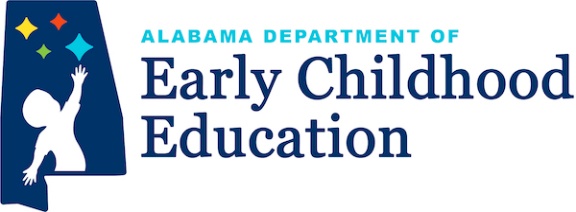 FIRST CLASS PRE-K
Alabama’s Voluntary Pre-K Program
PRE-REGISTRATIONFirst Class Pre-K programs are accepting online pre-registration applications for the 2022-2023 school year beginning January 15th. (If you need assistance with accessing the online application, contact the local school/program.)Enrollment is open to all children four years of age on or before 9/1/22* who are residents of Alabama. (Children who are eligible for kindergarten are not eligible for pre-k.)Enrollees must provide a copy of the child’s birth certificate. (It may be uploaded into the online pre-registration site or submitted directly to the local school/program.)Enrollees must provide proof of residence – either a current utility bill or copy of a lease or mortgage. (It may be uploaded into the online pre-registration site or submitted directly to the local school/program.)Public school system pre-k programs may have zoning requirements that determine eligibility for attending a program at a particular school. (Contact the school for attendance zone information.)There is no registration fee for First Class Pre-K programs.Upon enrollment, a child’s immunization record must be provided to the school or program.No child will be denied participation on basis of income, sex, race, color, national origin, or disability.*An opinion of the Attorney General states in effect that under the common law one’s age is computed by including the day of birth so that a given age is attained the day before the birthday anniversary. ~ Ala. Code §16-28-4(1975) Interpretation based on Report of Attorney General of Alabama October-December 1963, Volume 113, page 20.